AufgabenformularStandardillustrierende Aufgaben veranschaulichen beispielhaft Standards für Lehrkräfte, Lernende und Eltern. Hinweis: Wünschenswert ist die Entwicklung von mehreren Aufgaben zu einer Kompetenz, die die Progression der Standards (A – H) abbilden.Aufgabe und Material:Lesen Sie die beiden vorliegenden Romananfänge.Untersuchen Sie die Texte vergleichend unter folgenden Aspekten:zeitliche und örtliche Situierung der RomanhandlungEinführung und Charakterisierung der Protagonistin bzw. des ProtagonistenBeziehung zu anderen RomanfigurenErzähltechnikAutorin bzw. Autor und Entstehungszeit des Romans LISUM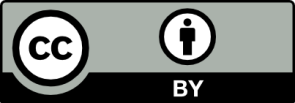 Erwartungshorizont:Didaktischer KommentarIm vorangegangenen Unterricht erhielten die Schülerinnen und Schüler Gelegenheit, 
Texte vergleichend zu analysieren:Ermitteln, Sammeln und Ordnen von Informationen über Figuren, Handlungsort und 
-zeit aus literarischen Texten sowie zur Autorin/zum Autor und EntstehungszeitIdentifizieren und Unterscheiden von Erzähltechniken wie Erzählform, Erzählperspektive, Erzählverhalten Deuten der Informationen und Formulieren von Aussagen zum TextBelegen von Aussagen mit Zitaten aus dem TextDarstellen der Untersuchungsergebnisse im sachlichen Stil und im Präsens LISUMFachDeutschDeutschDeutschKompetenzbereichLesen – Mit Texten und Medien umgehen – Literarische Texte erschließenLesen – Mit Texten und Medien umgehen – Literarische Texte erschließenLesen – Mit Texten und Medien umgehen – Literarische Texte erschließenKompetenzWesentliche Elemente literarischer Texte unter Anwendung von Textsortenkenntnis untersuchenWesentliche Elemente literarischer Texte unter Anwendung von Textsortenkenntnis untersuchenWesentliche Elemente literarischer Texte unter Anwendung von Textsortenkenntnis untersuchenNiveaustufe(n)HHHStandardDie Schülerinnen und Schüler können wesentliche Elemente eines Textes unter Berücksichtigung von historischen und kulturellen Kontexten erfassen (z. B. Figuren-, Raum- und Zeitdarstellung, Konfliktverlauf). De-K9.1HDie Schülerinnen und Schüler können wesentliche Elemente eines Textes unter Berücksichtigung von historischen und kulturellen Kontexten erfassen (z. B. Figuren-, Raum- und Zeitdarstellung, Konfliktverlauf). De-K9.1HDie Schülerinnen und Schüler können wesentliche Elemente eines Textes unter Berücksichtigung von historischen und kulturellen Kontexten erfassen (z. B. Figuren-, Raum- und Zeitdarstellung, Konfliktverlauf). De-K9.1Hggf. Themenfeldggf. Bezug Basiscurriculum (BC) oder übergreifenden Themen (ÜT)BC SprachbildungBC MedienbildungBC SprachbildungBC MedienbildungBC SprachbildungBC Medienbildungggf. Standard BCSB-K2.1GDie Schülerinnen und Schüler können Informationen aus Texten zweckgerichtet nutzen.Die Schülerinnen und Schüler können Informationen verschiedener Texte zu einem Thema bewerten.MB-K1.4GDie Schülerinnen und Schüler können die ausgewählten Informationen strukturiert unter Beachtung grundlegender Zitierregeln sowie des Urheberrechts bearbeiten und diese medial aufbereiten.SB-K2.1GDie Schülerinnen und Schüler können Informationen aus Texten zweckgerichtet nutzen.Die Schülerinnen und Schüler können Informationen verschiedener Texte zu einem Thema bewerten.MB-K1.4GDie Schülerinnen und Schüler können die ausgewählten Informationen strukturiert unter Beachtung grundlegender Zitierregeln sowie des Urheberrechts bearbeiten und diese medial aufbereiten.SB-K2.1GDie Schülerinnen und Schüler können Informationen aus Texten zweckgerichtet nutzen.Die Schülerinnen und Schüler können Informationen verschiedener Texte zu einem Thema bewerten.MB-K1.4GDie Schülerinnen und Schüler können die ausgewählten Informationen strukturiert unter Beachtung grundlegender Zitierregeln sowie des Urheberrechts bearbeiten und diese medial aufbereiten.AufgabenformatAufgabenformatAufgabenformatAufgabenformatoffen	xoffen	xhalboffen	geschlossen	Erprobung im Unterricht:Erprobung im Unterricht:Erprobung im Unterricht:Erprobung im Unterricht:Datum Datum Jahrgangsstufe: Schulart: Verschlagwortungliterarische Figur, Analyseliterarische Figur, Analyseliterarische Figur, Analyse